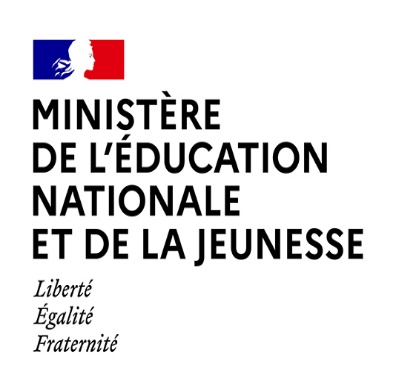 FICHE DE RENSEIGNEMENTSInformation sur le traitement de vos données personnellesLes renseignements demandés sur cette fiche sont indispensables à l’établissement de votre enfant pour gérer sa scolarité et pour vous contacter à tout moment, en particulier en cas d’urgence.Ces informations sont également utiles à l’académie et au ministère pour mieux connaître les établissements et contribuer à leur bon fonctionnement.C’est pourquoi il est important de remplir cette fiche avec soin et de signaler dès que possible à l’établissement tout changement (coordonnées, situation familiale...).Les informations que vous donnez au moyen de cette fiche sont enregistrées par l’établissement dans l’application SIECLE (Système d'information pour les élèves des collèges, des lycées et pour les établissements). Qu’est-ce que l’application SIECLE ?Finalités et bases légalesSIECLE est un traitement de données à caractère personnel mis en œuvre par le ministre de l’éducation nationale et de la jeunesse : pour le contrôle de l'obligation d'instruction, au titre d’une obligation légale auquel l’établissement est soumis au sens du c) de l’article 6 du règlement général (UE) 2016/679 du Parlement européen et du Conseil du 27 avril 2016 sur la protection des données (RGPD) pour la gestion administrative, pédagogique et financière des élèves, des apprentis et des étudiants des collèges et des lycées, dans le cadre de l’exécution d’une mission d’intérêt public au sens du e) de l’article 6 du RGPDDonnées traitées et durée de conservationEn vertu de l’article L113-12 du Code des Relations entre le Public et l’Administration (CRPA), les données vous concernant ainsi que celles de votre enfant, déjà connues de l’Education Nationale, proviennent :pour l’entrée en 6ème , d’AFFELNET 6èmepour l’entrée au lycée, d’AFFELNET LycéeL’identifiant national élève est issu du RNIE (répertoire national des identifiants élèves). Ces applications sont mises en œuvre par le ministère en charge de l'Éducation nationale.Les données relatives aux étudiants entrant en section de technicien supérieur et en classes préparatoires aux grandes écoles sont issues de l’application PARCOURSUP, mis en œuvre par le ministère de l’enseignement supérieur et de la recherche.Les données fiscales nécessaires à l’étude des demandes de bourse sont issues du système d’information de la direction générale des finances publiques, en application du II de l’article 114-8 du CRPA.L’ensemble des données est conservé jusqu’à l’expiration d’un délai d’un an après la fin de la dernière année scolaire dans un établissement du second degré. Destinataires des donnéesLes personnels de l’établissement de votre enfant, ceux des services départementaux de l’Education Nationale et des services académiques, ceux du ministère et ceux des collectivités territoriales (commune, département, région) peuvent accéder à certaines de vos données, dans la limite de ce qui est nécessaire à leurs missions.Quels sont vos droits et comment les exercer ?Vous pouvez exercer vos droits d’accès, de rectification, de limitation définis par les articles 15, 16 et 18 du RGPD, ainsi que ceux prévus à l’article 85 de la loi n° 78-17 du 6 janvier 1978 relative à l’informatique, aux fichiers et aux libertés auprès du chef d’établissement. Pour l’exercice de votre droit d’opposition, défini par l’article 21 du RGPD, vous pouvez adresser votre demande au ministère, par courriel, à cette adresse : dgesco.protection-donnees@education.gouv.frCe droit d’opposition ne s’applique pas pour la collecte et le traitement de données nécessaires aux fins de contrôle de l’obligation d’instruction.Pour exercer vos droits ou pour toute question sur le traitement de vos données, vous pouvez contacter le délégué à la protection des données du ministère :par courriel, à dpd@education.gouv.frau moyen du formulaire de contact en ligne : http://www.education.gouv.fr/pid33441/nous-contacter.html#RGPDou par courrier postal, à :	Ministère de l'éducation nationale et de la jeunesseÀ l'attention du délégué à la protection des données (DPD)110, rue de Grenelle75357 Paris Cedex 07Si vous estimez, après nous avoir contactés, que vos droits ne sont pas respectés ou que le traitement n’est pas conforme aux règles de protection des données, vous pouvez adresser une réclamation auprès de la Commission nationale de l’informatique et des libertés (CNIL) :  au moyen du formulaire de contact en ligne : https://www.cnil.fr/fr/vous-souhaitez-contacter-la-cnilou par courrier postal, à : 	Commission Nationale de l'Informatique et des Libertés 3 Place de Fontenoy TSA 8071575334 PARIS CEDEX 07.À l’occasion de ces démarches, il peut vous être demandé de communiquer d'autres informations permettant de prouver votre identité, par exemple la photocopie d’un titre d’identité portant votre signature.Pour en savoir plus sur SIECLE : www.education.gouv.fr/siecleMerci de vous assurer de l’accord des autres personnes dont vous fournissez les coordonnées ci-après, et de les informer de l’utilisation qui sera faite par l’établissement de leurs données personnelles.Professions et catégories socio-professionnelles - Codes à reporter en page 3, « représentants légaux »FICHE DE RENSEIGNEMENTSAnnée scolaire : <Année scolaire>Formation : <Libellé long du MEF>………………………………………………			Classe : <Libellé division>Les champs suivis d’un astérisque (*) sont obligatoires.(1) Nom de famille : nom de naissance, obligatoire	(2) Nom d’usage : à compléter si différent du nom de famille, par ex. nom d’époux/épouse(3) Prénoms : dans l’ordre de l’état civil			(4) Département (ex : 075) et commune de naissance : pour les élèves nés en France(5) L’élève habite : n’indiquer qu’un seul responsable parmi les représentants légaux ou la personne en charge, même si l’élève habite chez ses deux parents, ensemble ou séparément ; sinon indiquer la propre adresse de l’élève(1) Nom de famille : nom de naissance, obligatoire	(2) Nom d’usage : à compléter si différent du nom de famille, par ex. nom d’époux/épouse(3) Prénoms : dans l’ordre de l’état civil		(4) Département (ex : 075) et commune de naissance : à compléter si vous êtes nés en FranceJe certifie l’exactitude des informations renseignées ci-dessus.Date :  ͟     ͟   / ͟     ͟   / ͟     ͟     ͟     ͟  							Signature :CodeLibelléCodeLibelléLibelléAGRICULTEURS EXPLOITANTSAGRICULTEURS EXPLOITANTSOUVRIERSOUVRIERSOUVRIERS10Agriculteurs exploitants62Ouvriers qualifiés de type industrielOuvriers qualifiés de type industrielARTISANS, COMMERCANTS ET CHEFS D’ENTREPRISEARTISANS, COMMERCANTS ET CHEFS D’ENTREPRISE63Ouvriers qualifiés de type artisanalOuvriers qualifiés de type artisanal21Artisans64ChauffeursChauffeurs22Commerçants et assimilés65Ouvriers qualifiés de la manutention, du magasinage et du transportOuvriers qualifiés de la manutention, du magasinage et du transport23Chefs d’entreprise de 10 salariés ou plus67Ouvriers non qualifiés de type industrielOuvriers non qualifiés de type industrielCADRES ET PROFESSIONS INTELLECTUELLESCADRES ET PROFESSIONS INTELLECTUELLES68Ouvriers non qualifiés de type artisanalOuvriers non qualifiés de type artisanal31Professions libérales69Ouvriers agricolesOuvriers agricoles33Cadres de la fonction publiqueRETRAITESRETRAITESRETRAITES34Professeurs, professions scientifiques71Retraités agriculteurs exploitantsRetraités agriculteurs exploitants35Professions de l’information, des arts et des spectacles72Retraités artisans, commerçants, chefs d’entrepriseRetraités artisans, commerçants, chefs d’entreprise37Cadres administratifs et commerciaux d’entreprise74Anciens cadresAnciens cadres38Ingénieurs et cadres techniques d’entreprise75Anciennes professions intermédiairesAnciennes professions intermédiairesPROFESSIONS INTERMEDIAIRESPROFESSIONS INTERMEDIAIRES77Anciens employésAnciens employés42Professeurs des écoles, instituteurs et assimilés78Anciens ouvriersAnciens ouvriers43Professions intermédiaires de la santé et du travail socialPERSONNES SANS ACTIVITE PROFESSIONNELLEPERSONNES SANS ACTIVITE PROFESSIONNELLEPERSONNES SANS ACTIVITE PROFESSIONNELLE44Clergé, religieux81Chômeurs n’ayant jamais travailléChômeurs n’ayant jamais travaillé45Professions intermédiaires administratives de la fonction publique83Militaires du contingentMilitaires du contingent46Professions intermédiaires administratives commerciales en entreprise84Elèves, étudiantsElèves, étudiants47Techniciens85Personnes sans activité professionnelle < 60 ans (sauf retraités)Personnes sans activité professionnelle < 60 ans (sauf retraités)48Contremaîtres, agents de maîtrise86Personnes sans activité professionnelle >= 60 ans (sauf retraités)Personnes sans activité professionnelle >= 60 ans (sauf retraités)EMPLOYESEMPLOYES52Employés civils et agents de service de la fonction publique53Policiers et militaires54Employés administratifs d’entreprise55Employés de commerce56Personnels des services directs aux particuliersIDENTITÉ DE L’ÉLÈVENom de famille* (1) : ………………………………………………………………………..………	Sexe* :  F 	  M Nom d’usage (2) : ……………………………………………………………….............. Né(e) le* :  ͟     ͟   / ͟     ͟   / ͟     ͟     ͟     ͟  Prénom 1* (3) : …………………………… Prénom 2 : ………………………… Prénom 3 : ……………………………Pays de naissance* : ………………………………………………………. Département de naissance* (4) :    ͟     ͟     ͟   Commune de naissance* (4) : ……………….………………….… Nationalité* : ………………………………………..L’élève habite* (5) : Chez………………………………………………………………………………….............................			   Ou possède sa propre adresse ……………………………………………………………………..………………………………………………………………………………………………………………………………………………………………………………………………………………………………………………………………………………Code postal :   ͟      ͟      ͟      ͟      ͟    Commune : …………………………………………………………………………………...Pays : ……………………………………………………… @ Courriel : …………………………………………………….. Domicile : …………………………....  Travail : …………………………….  Mobile : ………………….………..REPRÉSENTANTS LÉGAUX
Un représentant légal détient l’autorité parentale sur l’élève mineur soit par nature (parents), soit sur décision de justice. Il peut accomplir tous les actes relatifs à la scolarité de l’élève.Lien avec l’élève* : …………………………………………………………………………A contacter en priorité : Ce lien est à choisir parmi : mère, père, ascendant (grand-parent), fratrie (sœur, frère), autre membre de la famille (oncle, tante, cousin, etc.), tuteur, élève lui-même (pour les élèves majeurs), Aide Sociale à l’Enfance, éducateur, assistant familial, autre lien (ex. : beau-parent).Nom de famille*: …………………………………………………………………………….... Civilité* :  Mme     M. Nom d’usage : …………………………………………………… Prénom* : ………………………………………………..Profession ou catégorie socio-professionnelle* :   ͟      ͟    (pour déterminer le code correspondant à votre situation, voir page 2)Adresse* : ………………………………………………………………………………………………………………………..………………………..…………………………………………………………………………………………………………….……………………………………………………………………………………………………………………………………...Code postal* :   ͟      ͟      ͟      ͟      ͟    Commune* : …………………………………………………………………………………Pays* : ……………………………………………………… @ Courriel : ………………………………………………….... Domicile : …………………………....  Travail : …………………………….  Mobile : ………………….………..J’accepte de transmettre mes adresse et courriel aux associations de parents d’élèves :        de recevoir des SMS : Lien avec l’élève* : ……………………………………………………………………….   A contacter en priorité : Nom de famille*: …………………………………………………………………………….... Civilité* :  Mme     M. Nom d’usage : …………………………………………………… Prénom* : ………………………………………………..Profession ou catégorie socio-professionnelle* :   ͟      ͟    (pour déterminer le code correspondant à votre situation, voir page 2)Adresse* : ………………………………………………………………………………………………………………………..………………………..…………………………………………………………………………………………………………….……………………………………………………………………………………………………………………………………...Code postal* :   ͟      ͟      ͟      ͟      ͟    Commune* : …………………………………………………………………………………Pays* : ……………………………………………………… @ Courriel : …………………………………………………… Domicile : …………………………....  Travail : …………………………….  Mobile : ………………….………..J’accepte de transmettre mes adresse et courriel aux associations de parents d’élèves :        de recevoir des SMS : PERSONNE EN CHARGE DE L’ÉLÈVE						A contacter en priorité : 
La personne en charge, lorsqu’elle existe, est différente des représentants légaux de la page précédente : elle n’a pas l’autorité parentale sur l’élève mineur, elle héberge l’élève sur décision de justice ou avec l’accord des parents, et elle est responsable de l’obligation scolaire.Lien avec l’élève* : ………………………………………………………………………….  Civilité* :  Mme     M. Nom de famille* : ………………………………………………………………………………………………………………..Nom d’usage : ………………………………………………………	Prénom* : ……………………………………………..Adresse* : …………………………………………………………………………………………………………..…………….…………………………………………………………………………………………………..………………………………….………………………………………………………………………………………………………………………………………Code postal* :   ͟      ͟      ͟      ͟      ͟    Commune* : …………………………………………………………………………………Pays* : ……………………………………………………… @ Courriel : …………………………………………………… Domicile : …………………………....  Travail : …………………………….  Mobile : ………………….………..J’accepte de transmettre mes adresse et courriel aux associations de parents d’élèves :        de recevoir des SMS : AUTRE PERSONNE À CONTACTERLien avec l’élève* : …………………………………………………………………………. Civilité* :  Mme     M. Nom de famille* : ………………………………………………………………………………………………………………..Nom d’usage : …………………………………………………………. Prénom* : …………………………………………. Domicile : …………………………....  Travail : …………………………….  Mobile : ………………….………..J’accepte de recevoir des SMS : ÉTUDE AUTOMATIQUE DU DROIT À BOURSESi vous avez la charge de l’enfant que vous inscrivez (nourriture, logement, habillement), nous pouvons étudier si vous avez droit à une bourse pour son année scolaire. 
Pour cela, il vous suffit de remplir ou modifier les informations ci-dessous, pour vous-même et pour votre concubin(e), si vous êtes dans cette situation. 
Ces informations sont indispensables pour nous permettre de récupérer automatiquement vos données fiscales.
De cette manière, vous n’aurez pas besoin de faire une demande de bourse à la rentrée.
Vous obtiendrez une réponse au cours du premier trimestre de l’année scolaire.J’accepte l’étude automatique de mon droit à bourse et je complète les informations ci-dessous   Vous-même	 :Nom de famille* (1) : ………………………………………………………………………………………………………….Nom d’usage (2) : ………………………………………………………………………………………………………….....Prénom 1* (3) : ……………………………. Prénom 2 : …………………………… Prénom 3 : ………………………Date de naissance* :  ͟     ͟   / ͟     ͟   / ͟     ͟     ͟     ͟  	 Pays de naissance* : ……………………………………………………..Département de naissance* (4) :    ͟     ͟     ͟    Commune de naissance* (4) : …………………………………………..Votre concubin(e) :
Vous êtes en concubinage si vous vivez en couple sous le même toit, sans être marié ou pacsé (dans ce cas vous payez vos impôts séparément). L’accord de votre concubin(e) est indispensable pour cette démarcheNom de famille* (1) : ……………………………………………………………………….. Civilité* :  Mme     M. Nom d’usage (2) : ………………………………………………………………………………………………………….....Prénom 1* (3) : ……………………………. Prénom 2 : …………………………… Prénom 3 : ……………………….Date de naissance* :  ͟     ͟   / ͟     ͟   / ͟     ͟     ͟     ͟   Pays de naissance* : ……………………………………………………...Département de naissance* (4) :    ͟     ͟     ͟    Commune de naissance* (4) : …………………………………………..